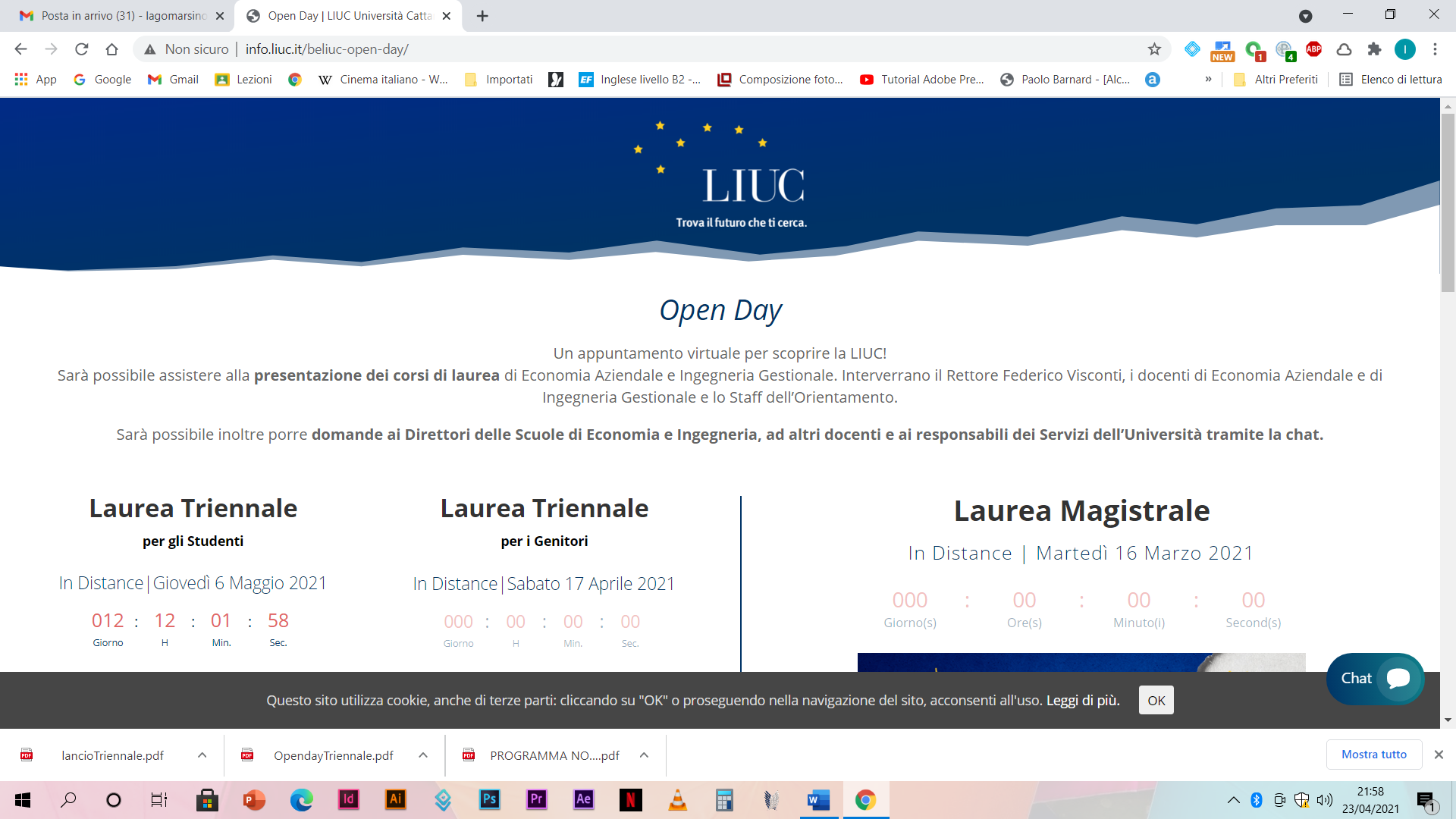 LIUC CASTELLANZAlink per poter partecipare al prossimo Open Day del 6 maggio 2021http://www.liuc.it/articoli_orientament/open-day-lauree-triennali/